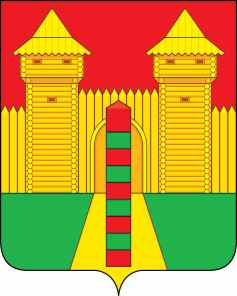 АДМИНИСТРАЦИЯ  МУНИЦИПАЛЬНОГО  ОБРАЗОВАНИЯ «ШУМЯЧСКИЙ   РАЙОН» СМОЛЕНСКОЙ  ОБЛАСТИРАСПОРЯЖЕНИЕот 03.10.2022г. № 223-р          п. ШумячиВ соответствии с Положением о Благодарственном письме Администрации  муниципального образования «Шумячский район» Смоленской области, утвержденным постановлением Администрации муниципального образования «Шумячский район» Смоленской области от 06.07.2010 г. № 102               (в редакции постановления Администрации муниципального образования «Шумячский район» Смоленской области от 30.12.2010 г. № 363, от 08.09.2022г. №408), на основании ходатайства Председателя уличного комитета ТОС №1  З.В. МаёровойНаградить Благодарственным письмом Администрации муниципального образования «Шумячский район» Смоленской области за общественно полезную деятельность, направленную на достижение социального благополучия жителей ТОС №1 в 2022 году, и активное участие в становлении и развитии территориального общественного самоуправления в Шумячском городском поселении:- Сенькина Александра Николаевича, участника территориального общественного самоуправления улиц Полевая и Кирпичный завод (ТОС №1) посёлка Шумячи;- Маёрова Павла Владимировича, участника территориального общественного самоуправления улиц Полевая и Кирпичный завод (ТОС №1) посёлка Шумячи.И.п. Главы муниципального образования«Шумячский район» Смоленской области                                       Г.А. ВарсановаО награждении Благодарственным письмом Администрации муниципального образования «Шумячский район» Смоленской области  